Южно-Казахстанская область, город Жетысай , Мактааральский район, школа-гимназия «Туран» Урок по теме № 43: «Народные сказки» из раздела: «Традиции и фольклор»1 классРаимбекова Улжан Кеттешкызы,учитель русского языка и литературы«Проверено»:_________________Заместитель директора по учебной части Абенова  Ж.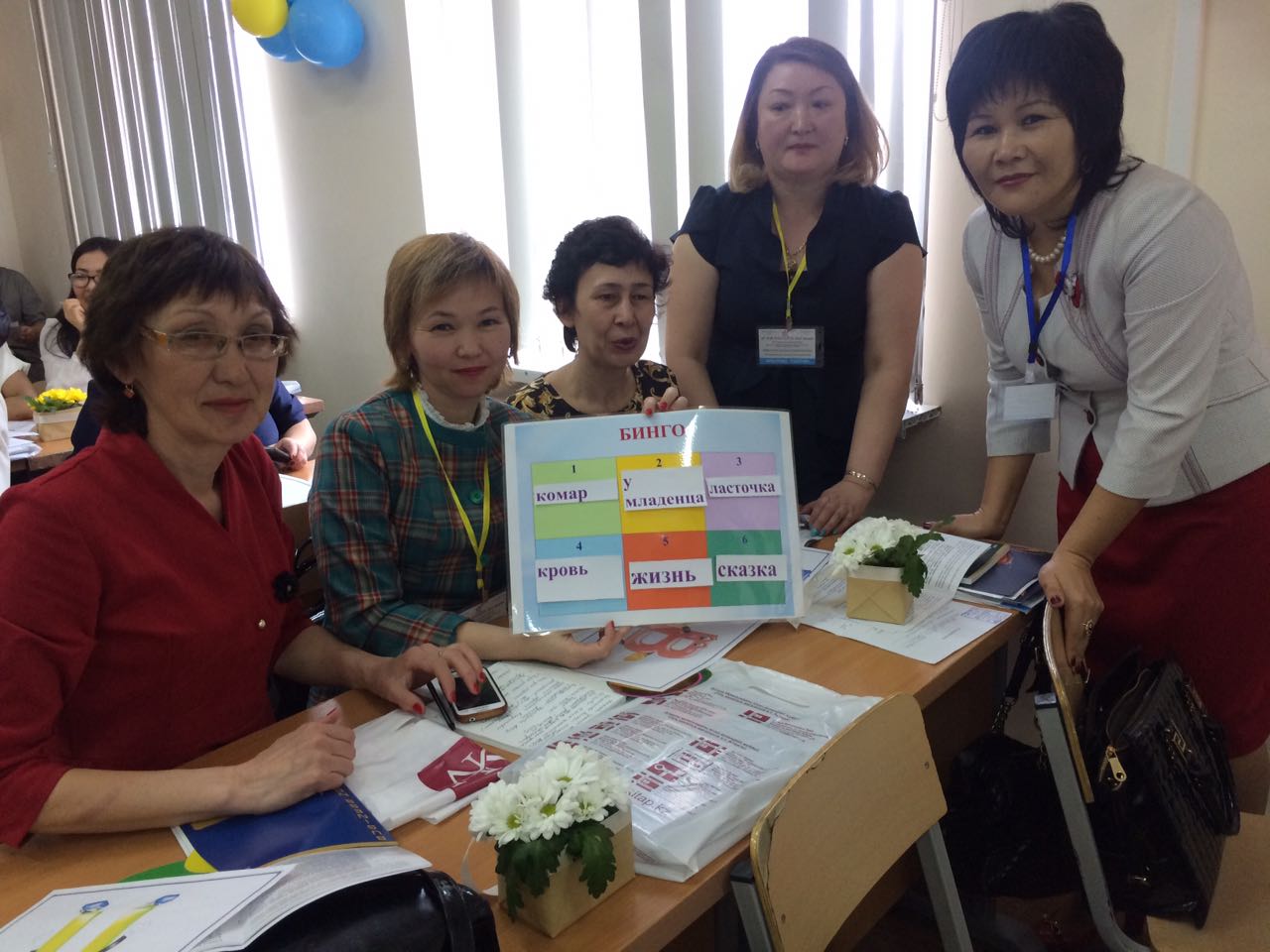 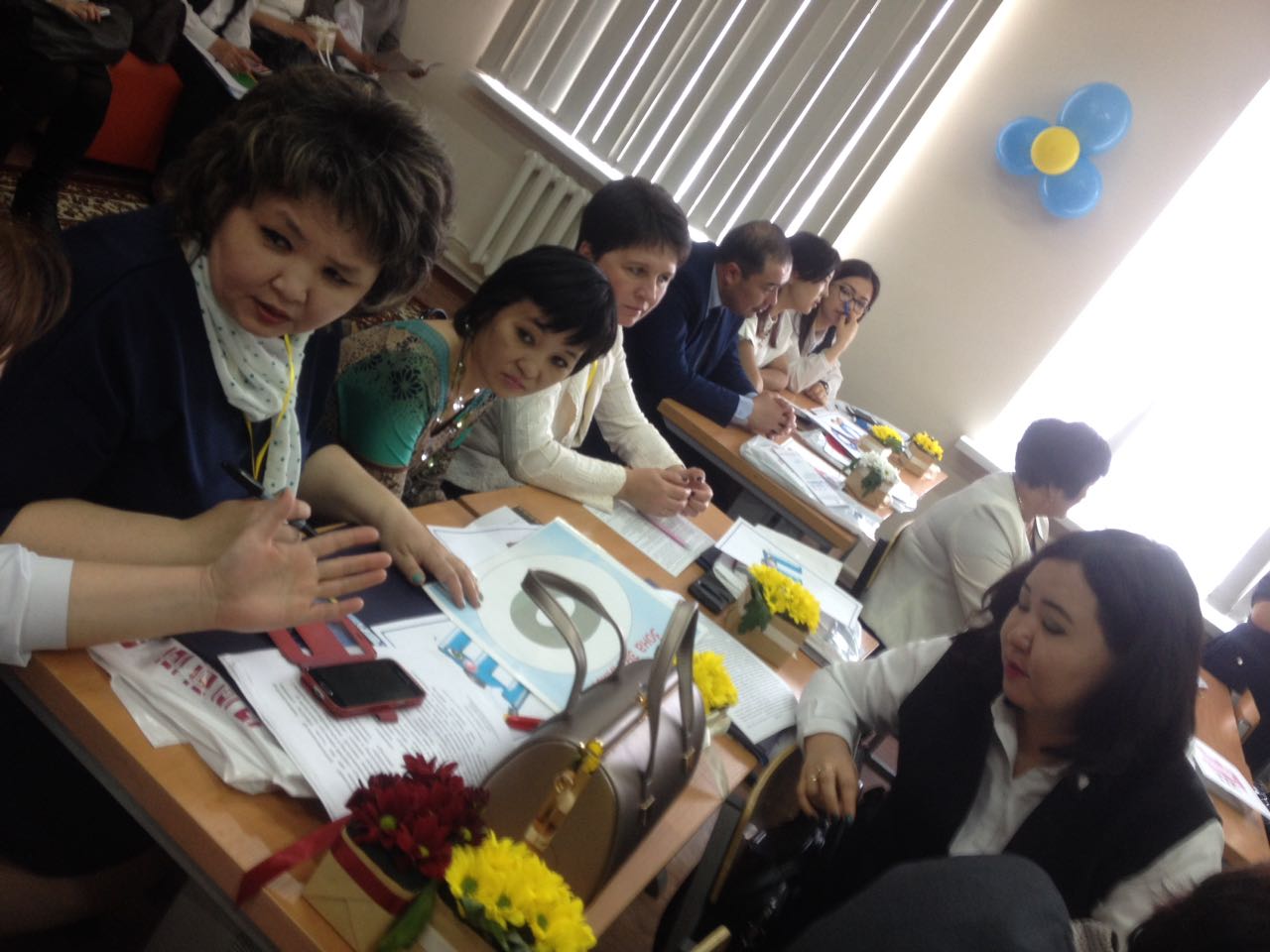 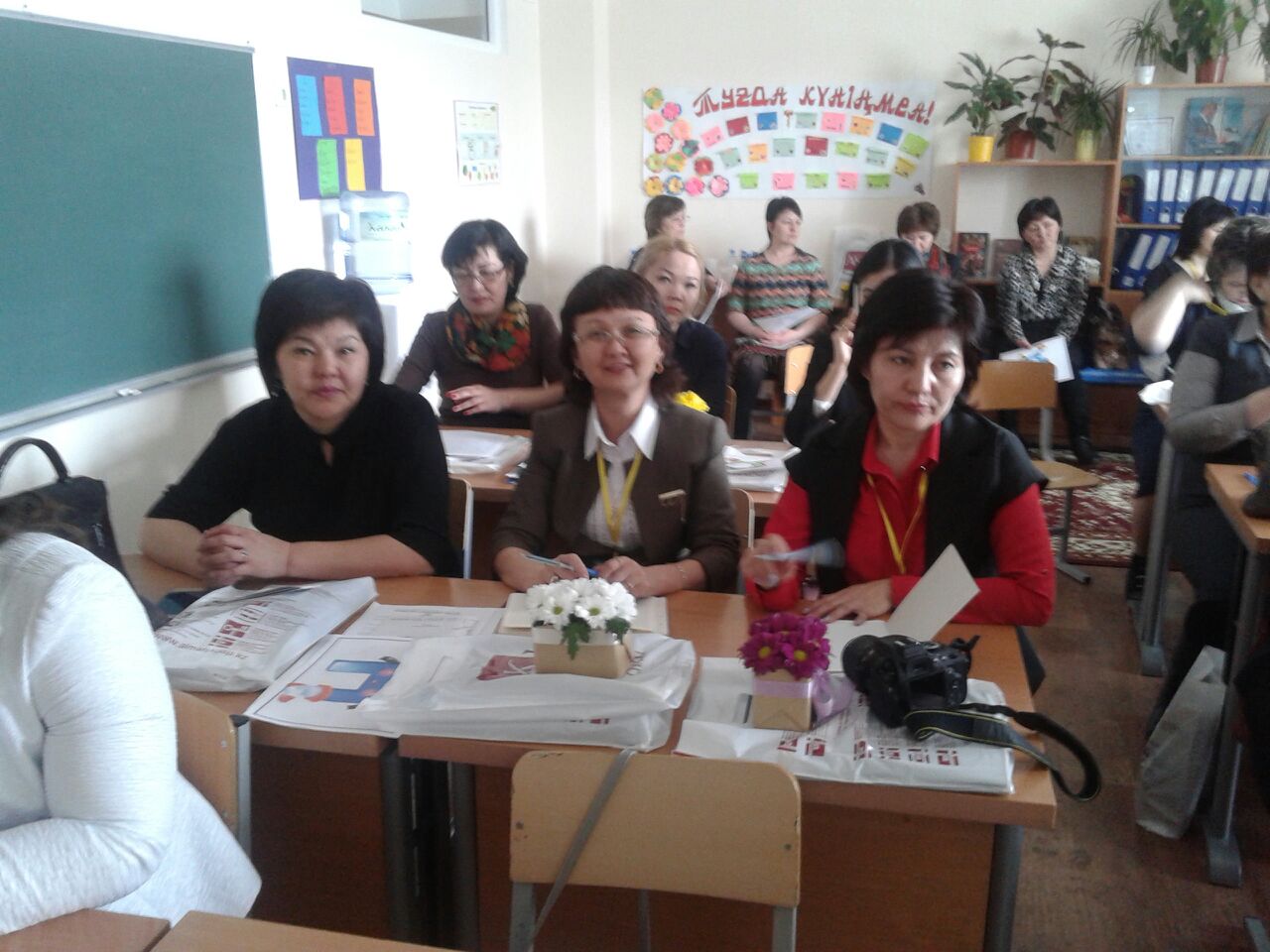 ФИО учителя: Раимбекова У. К.ФИО учителя: Раимбекова У. К.ФИО учителя: Раимбекова У. К.ФИО учителя: Раимбекова У. К.Количество присутствующих: Количество отсутствующих:Количество присутствующих: Количество отсутствующих:Количество присутствующих: Количество отсутствующих:Дата:  03.03  2017 Дата:  03.03  2017 Дата:  03.03  2017 Дата:  03.03  2017 Количество присутствующих: Количество отсутствующих:Количество присутствующих: Количество отсутствующих:Количество присутствующих: Количество отсутствующих:Класс: 1 Класс: 1 Класс: 1 Класс: 1 Количество присутствующих: Количество отсутствующих:Количество присутствующих: Количество отсутствующих:Количество присутствующих: Количество отсутствующих:Тема урокаТема урока                     Народные сказки (Э)                     Народные сказки (Э)                     Народные сказки (Э)                     Народные сказки (Э)                     Народные сказки (Э)Цели обучения, которые достигаются на данном  уроке (ссылка на учебную программу)Цели обучения, которые достигаются на данном  уроке (ссылка на учебную программу)1.4.1.1 создавать постер/ писать слова-признаки к предмету, изображенному на картинке1.3.3.1 различать тексты разных жанров (стихотворение, сказка, загадка)1.4.1.1 создавать постер/ писать слова-признаки к предмету, изображенному на картинке1.3.3.1 различать тексты разных жанров (стихотворение, сказка, загадка)1.4.1.1 создавать постер/ писать слова-признаки к предмету, изображенному на картинке1.3.3.1 различать тексты разных жанров (стихотворение, сказка, загадка)1.4.1.1 создавать постер/ писать слова-признаки к предмету, изображенному на картинке1.3.3.1 различать тексты разных жанров (стихотворение, сказка, загадка)1.4.1.1 создавать постер/ писать слова-признаки к предмету, изображенному на картинке1.3.3.1 различать тексты разных жанров (стихотворение, сказка, загадка)Цели урокаЦели урокаВсе учащиеся смогут: ответить на вопросы по тексту.Все учащиеся смогут: ответить на вопросы по тексту.Все учащиеся смогут: ответить на вопросы по тексту.Все учащиеся смогут: ответить на вопросы по тексту.Все учащиеся смогут: ответить на вопросы по тексту.Цели урокаЦели урокаБольшинство учащихся сможет: составить предложения по картинке с помощью учителя.Большинство учащихся сможет: составить предложения по картинке с помощью учителя.Большинство учащихся сможет: составить предложения по картинке с помощью учителя.Большинство учащихся сможет: составить предложения по картинке с помощью учителя.Большинство учащихся сможет: составить предложения по картинке с помощью учителя.Цели урокаЦели урокаНекоторые учащиеся смогут: составить предложения по картинке самостоятельноНекоторые учащиеся смогут: составить предложения по картинке самостоятельноНекоторые учащиеся смогут: составить предложения по картинке самостоятельноНекоторые учащиеся смогут: составить предложения по картинке самостоятельноНекоторые учащиеся смогут: составить предложения по картинке самостоятельноКритерии успехаКритерии успеха-понимать  слова по теме;-понимать содержание текста;-понимать  слова по теме;-понимать содержание текста;-понимать  слова по теме;-понимать содержание текста;-понимать  слова по теме;-понимать содержание текста;-понимать  слова по теме;-понимать содержание текста;Межпредметные связиМежпредметные связиРаздел связан с предметами «Познание мира», «Казахский язык», «Искусство».Раздел связан с предметами «Познание мира», «Казахский язык», «Искусство».Раздел связан с предметами «Познание мира», «Казахский язык», «Искусство».Раздел связан с предметами «Познание мира», «Казахский язык», «Искусство».Раздел связан с предметами «Познание мира», «Казахский язык», «Искусство».Предварительные знанияПредварительные знанияУчащиеся должны знать слова и фразы по теме.Учащиеся должны знать слова и фразы по теме.Учащиеся должны знать слова и фразы по теме.Учащиеся должны знать слова и фразы по теме.Учащиеся должны знать слова и фразы по теме.                                                                           Ход урока                                                                           Ход урока                                                                           Ход урока                                                                           Ход урока                                                                           Ход урока                                                                           Ход урока                                                                           Ход урокаЗапланиро-ванные этапы урокаЗапланированная деятельностьна урокеЗапланированная деятельностьна урокеЗапланированная деятельностьна урокеЗапланированная деятельностьна урокеЗапланированная деятельностьна урокеРесурсыНачало урока10 минут Психологический настрой «Клубок пожеланий»Здравствуйте, ребята! Как ваше настроение?Всем, всем - добрый день!
Прочь с дороги, злая лень!
Не мешай учиться,
Не мешай трудиться! (Все говорят друг другу пожелания)Психологический настрой «Клубок пожеланий»Здравствуйте, ребята! Как ваше настроение?Всем, всем - добрый день!
Прочь с дороги, злая лень!
Не мешай учиться,
Не мешай трудиться! (Все говорят друг другу пожелания)Психологический настрой «Клубок пожеланий»Здравствуйте, ребята! Как ваше настроение?Всем, всем - добрый день!
Прочь с дороги, злая лень!
Не мешай учиться,
Не мешай трудиться! (Все говорят друг другу пожелания)Психологический настрой «Клубок пожеланий»Здравствуйте, ребята! Как ваше настроение?Всем, всем - добрый день!
Прочь с дороги, злая лень!
Не мешай учиться,
Не мешай трудиться! (Все говорят друг другу пожелания)Психологический настрой «Клубок пожеланий»Здравствуйте, ребята! Как ваше настроение?Всем, всем - добрый день!
Прочь с дороги, злая лень!
Не мешай учиться,
Не мешай трудиться! (Все говорят друг другу пожелания)http://posnayko.com.(Г)  - Дорогие ребята! На прошлом  уроке мы с вами познакомились со сказками. -Давайте  вспомним,  какие  вы знаете сказки?-Как называется сказка, которую мы читали?-Назовите героев сказки.(Г)  - Дорогие ребята! На прошлом  уроке мы с вами познакомились со сказками. -Давайте  вспомним,  какие  вы знаете сказки?-Как называется сказка, которую мы читали?-Назовите героев сказки.(Г)  - Дорогие ребята! На прошлом  уроке мы с вами познакомились со сказками. -Давайте  вспомним,  какие  вы знаете сказки?-Как называется сказка, которую мы читали?-Назовите героев сказки.(Г)  - Дорогие ребята! На прошлом  уроке мы с вами познакомились со сказками. -Давайте  вспомним,  какие  вы знаете сказки?-Как называется сказка, которую мы читали?-Назовите героев сказки.(Г)  - Дорогие ребята! На прошлом  уроке мы с вами познакомились со сказками. -Давайте  вспомним,  какие  вы знаете сказки?-Как называется сказка, которую мы читали?-Назовите героев сказки.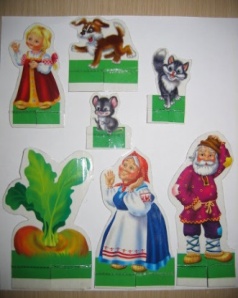 Прием «Авторский стул»-Как начинается сказка, какими словами?-Кто первый пришел на помощь деду?-Кто второй пришел на помощь деду?-Кого из животных позвала на помощь внучка?-Кого позвала на помощь Жучка?-Кого позвала на помощь кошка?-Чем закончилась сказка?Тут и сказочке конец, а кто слушал - молодец.(ФО) «Звездочки»Прием «Авторский стул»-Как начинается сказка, какими словами?-Кто первый пришел на помощь деду?-Кто второй пришел на помощь деду?-Кого из животных позвала на помощь внучка?-Кого позвала на помощь Жучка?-Кого позвала на помощь кошка?-Чем закончилась сказка?Тут и сказочке конец, а кто слушал - молодец.(ФО) «Звездочки»Прием «Авторский стул»-Как начинается сказка, какими словами?-Кто первый пришел на помощь деду?-Кто второй пришел на помощь деду?-Кого из животных позвала на помощь внучка?-Кого позвала на помощь Жучка?-Кого позвала на помощь кошка?-Чем закончилась сказка?Тут и сказочке конец, а кто слушал - молодец.(ФО) «Звездочки»Прием «Авторский стул»-Как начинается сказка, какими словами?-Кто первый пришел на помощь деду?-Кто второй пришел на помощь деду?-Кого из животных позвала на помощь внучка?-Кого позвала на помощь Жучка?-Кого позвала на помощь кошка?-Чем закончилась сказка?Тут и сказочке конец, а кто слушал - молодец.(ФО) «Звездочки»Прием «Авторский стул»-Как начинается сказка, какими словами?-Кто первый пришел на помощь деду?-Кто второй пришел на помощь деду?-Кого из животных позвала на помощь внучка?-Кого позвала на помощь Жучка?-Кого позвала на помощь кошка?-Чем закончилась сказка?Тут и сказочке конец, а кто слушал - молодец.(ФО) «Звездочки»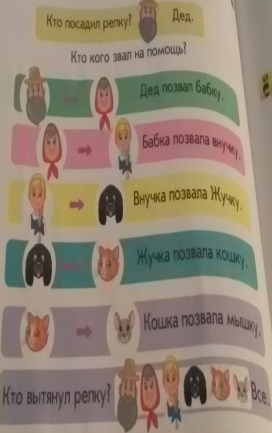 Середина урока 25 минут                   Ребята, послушайте загадку!                     Прием  «Корзина идей»     Все дети любят сказки. С целью создания необычной обстановки планирую «пригласить» в музей «Восковых фигур». Чтобы знать представления детей об этом месте, задаю вопросы. Занавес открывается, появляются «восковые фигуры», персонажи сказки «Репка».       Чтобы «вдохнуть» жизнь и фигуры ожили, предлагаю назвать героев сказки. В руках персонажей таблички со словами: дедушка, бабушка, внучка, Жучка, кошка, мышка. Предлагаю правильно распределить роли (ученики называют, кто дедушка и тд.) Используя главные слова сказки и опорные картинки, предлагаю детям инсценировать ее, используя предложения персонажей из текста.(ДО) -Ребята, мы находимся в музее сказок восковых фигур.-Узнаете ли вы этих героев?-Из какой они сказки?-Назовите героевИспользуя главные слова сказки и опорные картинки,попробуй ее пересказать, а также инсценировать           (Г)                  Инсценировка       Посадил дед репку.Выросла репка большая-пребольшая.Стал дед репку тянуть: тянет-потянет, вытянуть не может.Позвал дед бабку: «Бабка, иди репку тянуть!» Пришла бабка. Тянут-потянут, вытянуть не могут.Позвала бабка внучку: «Внучка, иди репку тянуть!» Пришла внучка. Тянут-потянут, вытянуть не могут.Позвала внучка Жучку: «Жучка, иди репку тянуть!». Прибежала Жучка .Тянут-потянут, вытянуть не могут.Позвала  Жучка кошку: «Кошка, иди репку тянуть!». Прибежала кошка. Тянут-потянут, вытянуть не могут.Позвала кошка мышку: «Мышка, иди репку тянуть!» . Прибежала мышка. Тянут-потянут…Вытянули репку!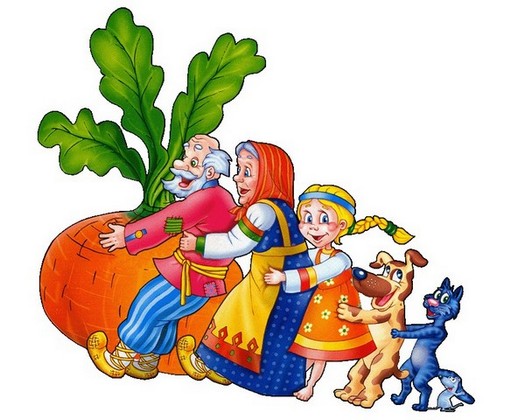 В итоге учащиеся делают вывод, что победила дружба(Ф) «Смайлики»  Проговаривая слова из текста, учащиеся запоминают слова, знают  их смысловое значение, переводят  на другие языки.Словарная работа Посадил-отырғыздыВыросла-өстіПозвал-шақырдыТянут-тартадыМышка-тышқанВнучка-немере( қыз)(КМ)                     Прием «Слепые схемы»   Схематическое изображение героевПопробуйте изобразить персонажей сказки с помощью схемы. Договоримся, что для больших, крупных и сильных персонажей следует рисовать большой квадрат, а для слабых, маленьких, лёгких – маленький квадрат.(Работа выполняется на карточке 1 ученик выполняет на доске) Репка      Дед      Бабка   внучка            Жучка   кошка    мышкаВ учебнике пронумеруйте иллюстрации эпизодов сказки от № 1 до 6Нарисуйте схему любого эпизода сказки, предложите соседу по парте отгадать номер эпизода.-Как вы думаете, почему сказку «Репка» можно назвать сказкой-цепочкой?Возможные ответы:(Сказка «Репка» - сказка цепочка потому, что состоит из похожих законченных частичек (эпизодов). Эти частички (эпизоды) напоминают звенья длинной цепи)Работа с рабочими тетрадями по русскому языкуСхемы закрашиваются в зависимости от цветовой гаммы героев персонажей(ФО) «Звездочки»Это Э с открытым ртом,И большущим языком!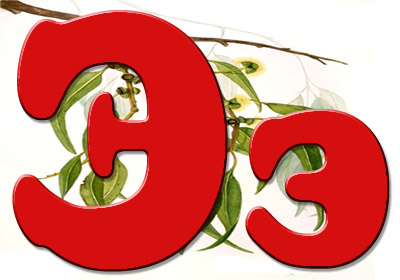 Назовите слова с буквой ЭЭмма, экскаватор, эхо, Эдгар, электричество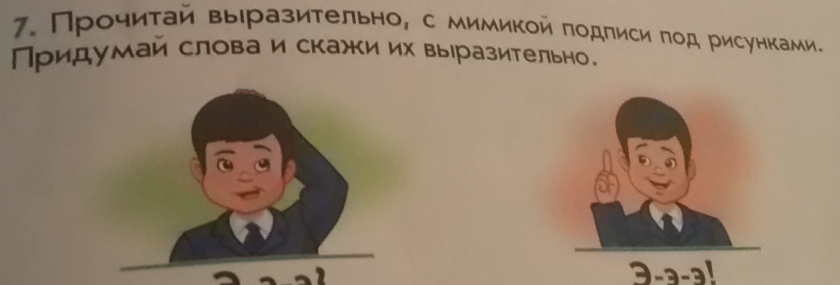 Изобразите мимику лица с помощью буквы Э                   Ребята, послушайте загадку!                     Прием  «Корзина идей»     Все дети любят сказки. С целью создания необычной обстановки планирую «пригласить» в музей «Восковых фигур». Чтобы знать представления детей об этом месте, задаю вопросы. Занавес открывается, появляются «восковые фигуры», персонажи сказки «Репка».       Чтобы «вдохнуть» жизнь и фигуры ожили, предлагаю назвать героев сказки. В руках персонажей таблички со словами: дедушка, бабушка, внучка, Жучка, кошка, мышка. Предлагаю правильно распределить роли (ученики называют, кто дедушка и тд.) Используя главные слова сказки и опорные картинки, предлагаю детям инсценировать ее, используя предложения персонажей из текста.(ДО) -Ребята, мы находимся в музее сказок восковых фигур.-Узнаете ли вы этих героев?-Из какой они сказки?-Назовите героевИспользуя главные слова сказки и опорные картинки,попробуй ее пересказать, а также инсценировать           (Г)                  Инсценировка       Посадил дед репку.Выросла репка большая-пребольшая.Стал дед репку тянуть: тянет-потянет, вытянуть не может.Позвал дед бабку: «Бабка, иди репку тянуть!» Пришла бабка. Тянут-потянут, вытянуть не могут.Позвала бабка внучку: «Внучка, иди репку тянуть!» Пришла внучка. Тянут-потянут, вытянуть не могут.Позвала внучка Жучку: «Жучка, иди репку тянуть!». Прибежала Жучка .Тянут-потянут, вытянуть не могут.Позвала  Жучка кошку: «Кошка, иди репку тянуть!». Прибежала кошка. Тянут-потянут, вытянуть не могут.Позвала кошка мышку: «Мышка, иди репку тянуть!» . Прибежала мышка. Тянут-потянут…Вытянули репку!В итоге учащиеся делают вывод, что победила дружба(Ф) «Смайлики»  Проговаривая слова из текста, учащиеся запоминают слова, знают  их смысловое значение, переводят  на другие языки.Словарная работа Посадил-отырғыздыВыросла-өстіПозвал-шақырдыТянут-тартадыМышка-тышқанВнучка-немере( қыз)(КМ)                     Прием «Слепые схемы»   Схематическое изображение героевПопробуйте изобразить персонажей сказки с помощью схемы. Договоримся, что для больших, крупных и сильных персонажей следует рисовать большой квадрат, а для слабых, маленьких, лёгких – маленький квадрат.(Работа выполняется на карточке 1 ученик выполняет на доске) Репка      Дед      Бабка   внучка            Жучка   кошка    мышкаВ учебнике пронумеруйте иллюстрации эпизодов сказки от № 1 до 6Нарисуйте схему любого эпизода сказки, предложите соседу по парте отгадать номер эпизода.-Как вы думаете, почему сказку «Репка» можно назвать сказкой-цепочкой?Возможные ответы:(Сказка «Репка» - сказка цепочка потому, что состоит из похожих законченных частичек (эпизодов). Эти частички (эпизоды) напоминают звенья длинной цепи)Работа с рабочими тетрадями по русскому языкуСхемы закрашиваются в зависимости от цветовой гаммы героев персонажей(ФО) «Звездочки»Это Э с открытым ртом,И большущим языком!Назовите слова с буквой ЭЭмма, экскаватор, эхо, Эдгар, электричествоИзобразите мимику лица с помощью буквы Э                   Ребята, послушайте загадку!                     Прием  «Корзина идей»     Все дети любят сказки. С целью создания необычной обстановки планирую «пригласить» в музей «Восковых фигур». Чтобы знать представления детей об этом месте, задаю вопросы. Занавес открывается, появляются «восковые фигуры», персонажи сказки «Репка».       Чтобы «вдохнуть» жизнь и фигуры ожили, предлагаю назвать героев сказки. В руках персонажей таблички со словами: дедушка, бабушка, внучка, Жучка, кошка, мышка. Предлагаю правильно распределить роли (ученики называют, кто дедушка и тд.) Используя главные слова сказки и опорные картинки, предлагаю детям инсценировать ее, используя предложения персонажей из текста.(ДО) -Ребята, мы находимся в музее сказок восковых фигур.-Узнаете ли вы этих героев?-Из какой они сказки?-Назовите героевИспользуя главные слова сказки и опорные картинки,попробуй ее пересказать, а также инсценировать           (Г)                  Инсценировка       Посадил дед репку.Выросла репка большая-пребольшая.Стал дед репку тянуть: тянет-потянет, вытянуть не может.Позвал дед бабку: «Бабка, иди репку тянуть!» Пришла бабка. Тянут-потянут, вытянуть не могут.Позвала бабка внучку: «Внучка, иди репку тянуть!» Пришла внучка. Тянут-потянут, вытянуть не могут.Позвала внучка Жучку: «Жучка, иди репку тянуть!». Прибежала Жучка .Тянут-потянут, вытянуть не могут.Позвала  Жучка кошку: «Кошка, иди репку тянуть!». Прибежала кошка. Тянут-потянут, вытянуть не могут.Позвала кошка мышку: «Мышка, иди репку тянуть!» . Прибежала мышка. Тянут-потянут…Вытянули репку!В итоге учащиеся делают вывод, что победила дружба(Ф) «Смайлики»  Проговаривая слова из текста, учащиеся запоминают слова, знают  их смысловое значение, переводят  на другие языки.Словарная работа Посадил-отырғыздыВыросла-өстіПозвал-шақырдыТянут-тартадыМышка-тышқанВнучка-немере( қыз)(КМ)                     Прием «Слепые схемы»   Схематическое изображение героевПопробуйте изобразить персонажей сказки с помощью схемы. Договоримся, что для больших, крупных и сильных персонажей следует рисовать большой квадрат, а для слабых, маленьких, лёгких – маленький квадрат.(Работа выполняется на карточке 1 ученик выполняет на доске) Репка      Дед      Бабка   внучка            Жучка   кошка    мышкаВ учебнике пронумеруйте иллюстрации эпизодов сказки от № 1 до 6Нарисуйте схему любого эпизода сказки, предложите соседу по парте отгадать номер эпизода.-Как вы думаете, почему сказку «Репка» можно назвать сказкой-цепочкой?Возможные ответы:(Сказка «Репка» - сказка цепочка потому, что состоит из похожих законченных частичек (эпизодов). Эти частички (эпизоды) напоминают звенья длинной цепи)Работа с рабочими тетрадями по русскому языкуСхемы закрашиваются в зависимости от цветовой гаммы героев персонажей(ФО) «Звездочки»Это Э с открытым ртом,И большущим языком!Назовите слова с буквой ЭЭмма, экскаватор, эхо, Эдгар, электричествоИзобразите мимику лица с помощью буквы Э                   Ребята, послушайте загадку!                     Прием  «Корзина идей»     Все дети любят сказки. С целью создания необычной обстановки планирую «пригласить» в музей «Восковых фигур». Чтобы знать представления детей об этом месте, задаю вопросы. Занавес открывается, появляются «восковые фигуры», персонажи сказки «Репка».       Чтобы «вдохнуть» жизнь и фигуры ожили, предлагаю назвать героев сказки. В руках персонажей таблички со словами: дедушка, бабушка, внучка, Жучка, кошка, мышка. Предлагаю правильно распределить роли (ученики называют, кто дедушка и тд.) Используя главные слова сказки и опорные картинки, предлагаю детям инсценировать ее, используя предложения персонажей из текста.(ДО) -Ребята, мы находимся в музее сказок восковых фигур.-Узнаете ли вы этих героев?-Из какой они сказки?-Назовите героевИспользуя главные слова сказки и опорные картинки,попробуй ее пересказать, а также инсценировать           (Г)                  Инсценировка       Посадил дед репку.Выросла репка большая-пребольшая.Стал дед репку тянуть: тянет-потянет, вытянуть не может.Позвал дед бабку: «Бабка, иди репку тянуть!» Пришла бабка. Тянут-потянут, вытянуть не могут.Позвала бабка внучку: «Внучка, иди репку тянуть!» Пришла внучка. Тянут-потянут, вытянуть не могут.Позвала внучка Жучку: «Жучка, иди репку тянуть!». Прибежала Жучка .Тянут-потянут, вытянуть не могут.Позвала  Жучка кошку: «Кошка, иди репку тянуть!». Прибежала кошка. Тянут-потянут, вытянуть не могут.Позвала кошка мышку: «Мышка, иди репку тянуть!» . Прибежала мышка. Тянут-потянут…Вытянули репку!В итоге учащиеся делают вывод, что победила дружба(Ф) «Смайлики»  Проговаривая слова из текста, учащиеся запоминают слова, знают  их смысловое значение, переводят  на другие языки.Словарная работа Посадил-отырғыздыВыросла-өстіПозвал-шақырдыТянут-тартадыМышка-тышқанВнучка-немере( қыз)(КМ)                     Прием «Слепые схемы»   Схематическое изображение героевПопробуйте изобразить персонажей сказки с помощью схемы. Договоримся, что для больших, крупных и сильных персонажей следует рисовать большой квадрат, а для слабых, маленьких, лёгких – маленький квадрат.(Работа выполняется на карточке 1 ученик выполняет на доске) Репка      Дед      Бабка   внучка            Жучка   кошка    мышкаВ учебнике пронумеруйте иллюстрации эпизодов сказки от № 1 до 6Нарисуйте схему любого эпизода сказки, предложите соседу по парте отгадать номер эпизода.-Как вы думаете, почему сказку «Репка» можно назвать сказкой-цепочкой?Возможные ответы:(Сказка «Репка» - сказка цепочка потому, что состоит из похожих законченных частичек (эпизодов). Эти частички (эпизоды) напоминают звенья длинной цепи)Работа с рабочими тетрадями по русскому языкуСхемы закрашиваются в зависимости от цветовой гаммы героев персонажей(ФО) «Звездочки»Это Э с открытым ртом,И большущим языком!Назовите слова с буквой ЭЭмма, экскаватор, эхо, Эдгар, электричествоИзобразите мимику лица с помощью буквы Э                   Ребята, послушайте загадку!                     Прием  «Корзина идей»     Все дети любят сказки. С целью создания необычной обстановки планирую «пригласить» в музей «Восковых фигур». Чтобы знать представления детей об этом месте, задаю вопросы. Занавес открывается, появляются «восковые фигуры», персонажи сказки «Репка».       Чтобы «вдохнуть» жизнь и фигуры ожили, предлагаю назвать героев сказки. В руках персонажей таблички со словами: дедушка, бабушка, внучка, Жучка, кошка, мышка. Предлагаю правильно распределить роли (ученики называют, кто дедушка и тд.) Используя главные слова сказки и опорные картинки, предлагаю детям инсценировать ее, используя предложения персонажей из текста.(ДО) -Ребята, мы находимся в музее сказок восковых фигур.-Узнаете ли вы этих героев?-Из какой они сказки?-Назовите героевИспользуя главные слова сказки и опорные картинки,попробуй ее пересказать, а также инсценировать           (Г)                  Инсценировка       Посадил дед репку.Выросла репка большая-пребольшая.Стал дед репку тянуть: тянет-потянет, вытянуть не может.Позвал дед бабку: «Бабка, иди репку тянуть!» Пришла бабка. Тянут-потянут, вытянуть не могут.Позвала бабка внучку: «Внучка, иди репку тянуть!» Пришла внучка. Тянут-потянут, вытянуть не могут.Позвала внучка Жучку: «Жучка, иди репку тянуть!». Прибежала Жучка .Тянут-потянут, вытянуть не могут.Позвала  Жучка кошку: «Кошка, иди репку тянуть!». Прибежала кошка. Тянут-потянут, вытянуть не могут.Позвала кошка мышку: «Мышка, иди репку тянуть!» . Прибежала мышка. Тянут-потянут…Вытянули репку!В итоге учащиеся делают вывод, что победила дружба(Ф) «Смайлики»  Проговаривая слова из текста, учащиеся запоминают слова, знают  их смысловое значение, переводят  на другие языки.Словарная работа Посадил-отырғыздыВыросла-өстіПозвал-шақырдыТянут-тартадыМышка-тышқанВнучка-немере( қыз)(КМ)                     Прием «Слепые схемы»   Схематическое изображение героевПопробуйте изобразить персонажей сказки с помощью схемы. Договоримся, что для больших, крупных и сильных персонажей следует рисовать большой квадрат, а для слабых, маленьких, лёгких – маленький квадрат.(Работа выполняется на карточке 1 ученик выполняет на доске) Репка      Дед      Бабка   внучка            Жучка   кошка    мышкаВ учебнике пронумеруйте иллюстрации эпизодов сказки от № 1 до 6Нарисуйте схему любого эпизода сказки, предложите соседу по парте отгадать номер эпизода.-Как вы думаете, почему сказку «Репка» можно назвать сказкой-цепочкой?Возможные ответы:(Сказка «Репка» - сказка цепочка потому, что состоит из похожих законченных частичек (эпизодов). Эти частички (эпизоды) напоминают звенья длинной цепи)Работа с рабочими тетрадями по русскому языкуСхемы закрашиваются в зависимости от цветовой гаммы героев персонажей(ФО) «Звездочки»Это Э с открытым ртом,И большущим языком!Назовите слова с буквой ЭЭмма, экскаватор, эхо, Эдгар, электричествоИзобразите мимику лица с помощью буквы ЭЭлектронныйучебникИДИллюстрации к теме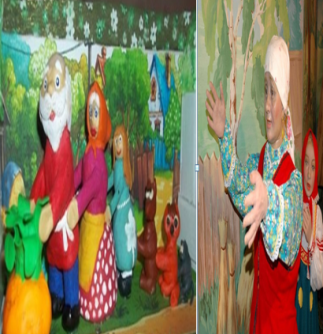 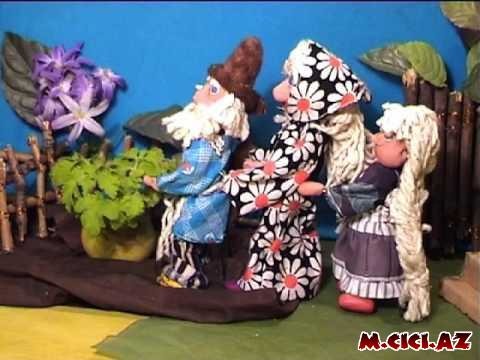 Учебник«Русский язык»Тетради для словарейИДСхемы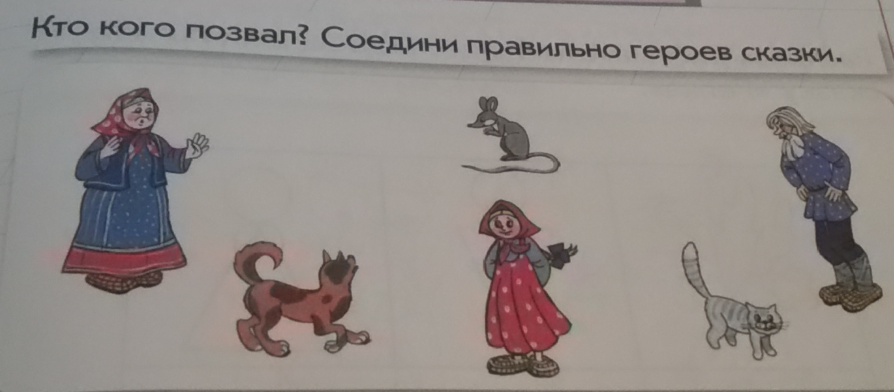 Тетради длядля письмаИДРазминка3 минутыФизкультминутка «Репка»  В огород мы пойдем.Овощей наберем.В огороде нашемНет нашей репки краше!Круглый бок,Желтый бокСидит на грядке колобокВрос он в землю крепкоПотянем его детки!Тянем - потянемВот и вытащили репку!А она сочна, кругла, большая,Одним словом удалась –Желтым солнышком зажглась!Физкультминутка «Репка»  В огород мы пойдем.Овощей наберем.В огороде нашемНет нашей репки краше!Круглый бок,Желтый бокСидит на грядке колобокВрос он в землю крепкоПотянем его детки!Тянем - потянемВот и вытащили репку!А она сочна, кругла, большая,Одним словом удалась –Желтым солнышком зажглась!Физкультминутка «Репка»  В огород мы пойдем.Овощей наберем.В огороде нашемНет нашей репки краше!Круглый бок,Желтый бокСидит на грядке колобокВрос он в землю крепкоПотянем его детки!Тянем - потянемВот и вытащили репку!А она сочна, кругла, большая,Одним словом удалась –Желтым солнышком зажглась!Физкультминутка «Репка»  В огород мы пойдем.Овощей наберем.В огороде нашемНет нашей репки краше!Круглый бок,Желтый бокСидит на грядке колобокВрос он в землю крепкоПотянем его детки!Тянем - потянемВот и вытащили репку!А она сочна, кругла, большая,Одним словом удалась –Желтым солнышком зажглась!Физкультминутка «Репка»  В огород мы пойдем.Овощей наберем.В огороде нашемНет нашей репки краше!Круглый бок,Желтый бокСидит на грядке колобокВрос он в землю крепкоПотянем его детки!Тянем - потянемВот и вытащили репку!А она сочна, кругла, большая,Одним словом удалась –Желтым солнышком зажглась!https://infourok.ru/material.html?mid=115733Конец урока7  минутПодведение итогов. Рефлексия 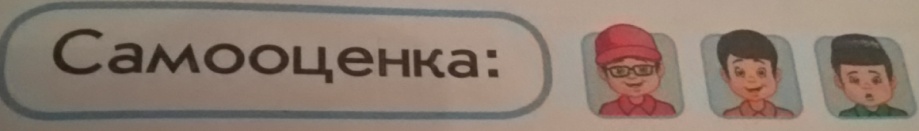 Выберите своё настроениеПодведение итогов. Рефлексия Выберите своё настроениеПодведение итогов. Рефлексия Выберите своё настроениеПодведение итогов. Рефлексия Выберите своё настроениеПодведение итогов. Рефлексия Выберите своё настроениеРефлексияДерево БлобаДифференциация – каким образом Вы планируете оказать больше поддержки? Какие задачи Вы планируете поставить перед более способными учащимися?Дифференциация – каким образом Вы планируете оказать больше поддержки? Какие задачи Вы планируете поставить перед более способными учащимися?Дифференциация – каким образом Вы планируете оказать больше поддержки? Какие задачи Вы планируете поставить перед более способными учащимися?Оценивание – как Вы планируете проверить уровень усвоения материала учащимися?Оценивание – как Вы планируете проверить уровень усвоения материала учащимися?Межпредметные связи
Проверка соблюдения правил охраны здоровья и безопасности
ИКТ связи
Связи значенийМежпредметные связи
Проверка соблюдения правил охраны здоровья и безопасности
ИКТ связи
Связи значений-Участвовать в распределении обязанностей в группе, -в оценивании групп -ролевые  игры-Участвовать в распределении обязанностей в группе, -в оценивании групп -ролевые  игры-Участвовать в распределении обязанностей в группе, -в оценивании групп -ролевые  игрыДерево БлобаДерево Блоба«Познание мира», «Казахский язык», «Искусство».«Познание мира», «Казахский язык», «Искусство».    Рефлексия    Рефлексия    РефлексияИспользуйте пространство ниже, чтобы подвести итоги урока. Ответьте на самые актуальные вопросы об уроке из блока слева.Используйте пространство ниже, чтобы подвести итоги урока. Ответьте на самые актуальные вопросы об уроке из блока слева.Используйте пространство ниже, чтобы подвести итоги урока. Ответьте на самые актуальные вопросы об уроке из блока слева.Используйте пространство ниже, чтобы подвести итоги урока. Ответьте на самые актуальные вопросы об уроке из блока слева.Были ли цели обучения реалистичными? Что учащиеся сегодня изучили? На что была направлено обучение? Хорошо ли сработала запланированная дифференциация? Выдерживалось ли время обучения?Какие изменения из данного плана я реализовал и почему?Были ли цели обучения реалистичными? Что учащиеся сегодня изучили? На что была направлено обучение? Хорошо ли сработала запланированная дифференциация? Выдерживалось ли время обучения?Какие изменения из данного плана я реализовал и почему?Были ли цели обучения реалистичными? Что учащиеся сегодня изучили? На что была направлено обучение? Хорошо ли сработала запланированная дифференциация? Выдерживалось ли время обучения?Какие изменения из данного плана я реализовал и почему?Представляю проект  урока № 43 «Народные сказки». На предыдущем уроке учащиеся 1 класса ознакомились со сказкой  как жанром. Ученики ознакомились с уже знакомой многим детям сказкой «Репка». Новизна состояла в том, что ученики сами по «цепочке» прочитали сказку. Я не случайно затронула этот термин «сказка-цепочка»  для создания в последующем этого понятия у учащихся . На данном уроке я планировала  следующие цели:1.Описывать увиденный/услышанный сюжет своими словами.  2.Знать героев сказки. 3.Уметь использовать опорные слова русской народной сказки «Репка» при пересказе. 4. Научиться понимать содержание коротких произведений. 5.Соотносить их сюжет соответствующим фрагментом текста.6.Воспитывать трудолюбие и чувство товарищества при подведении итога сказки. 7. Если на прошлом уроке ученики прочитали сказку, то на этом уроке им уже необходимо пересказать отдельные его фрагменты своими словами, знать опорные слова в тексте, а также уметь переводить на другие языки. И немаловажное, прививать чувство товарищества и дружбы, приводя пример из концовки текста, а также пословицы:  «Дружно возьмешься -всего добьешься».8. Оценивание  , рефлексия- части урока, требующие дополнительных усилий со стороны учащихся. Над этими пунктами следует серьезно поработать.Представляю проект  урока № 43 «Народные сказки». На предыдущем уроке учащиеся 1 класса ознакомились со сказкой  как жанром. Ученики ознакомились с уже знакомой многим детям сказкой «Репка». Новизна состояла в том, что ученики сами по «цепочке» прочитали сказку. Я не случайно затронула этот термин «сказка-цепочка»  для создания в последующем этого понятия у учащихся . На данном уроке я планировала  следующие цели:1.Описывать увиденный/услышанный сюжет своими словами.  2.Знать героев сказки. 3.Уметь использовать опорные слова русской народной сказки «Репка» при пересказе. 4. Научиться понимать содержание коротких произведений. 5.Соотносить их сюжет соответствующим фрагментом текста.6.Воспитывать трудолюбие и чувство товарищества при подведении итога сказки. 7. Если на прошлом уроке ученики прочитали сказку, то на этом уроке им уже необходимо пересказать отдельные его фрагменты своими словами, знать опорные слова в тексте, а также уметь переводить на другие языки. И немаловажное, прививать чувство товарищества и дружбы, приводя пример из концовки текста, а также пословицы:  «Дружно возьмешься -всего добьешься».8. Оценивание  , рефлексия- части урока, требующие дополнительных усилий со стороны учащихся. Над этими пунктами следует серьезно поработать.Представляю проект  урока № 43 «Народные сказки». На предыдущем уроке учащиеся 1 класса ознакомились со сказкой  как жанром. Ученики ознакомились с уже знакомой многим детям сказкой «Репка». Новизна состояла в том, что ученики сами по «цепочке» прочитали сказку. Я не случайно затронула этот термин «сказка-цепочка»  для создания в последующем этого понятия у учащихся . На данном уроке я планировала  следующие цели:1.Описывать увиденный/услышанный сюжет своими словами.  2.Знать героев сказки. 3.Уметь использовать опорные слова русской народной сказки «Репка» при пересказе. 4. Научиться понимать содержание коротких произведений. 5.Соотносить их сюжет соответствующим фрагментом текста.6.Воспитывать трудолюбие и чувство товарищества при подведении итога сказки. 7. Если на прошлом уроке ученики прочитали сказку, то на этом уроке им уже необходимо пересказать отдельные его фрагменты своими словами, знать опорные слова в тексте, а также уметь переводить на другие языки. И немаловажное, прививать чувство товарищества и дружбы, приводя пример из концовки текста, а также пословицы:  «Дружно возьмешься -всего добьешься».8. Оценивание  , рефлексия- части урока, требующие дополнительных усилий со стороны учащихся. Над этими пунктами следует серьезно поработать.Представляю проект  урока № 43 «Народные сказки». На предыдущем уроке учащиеся 1 класса ознакомились со сказкой  как жанром. Ученики ознакомились с уже знакомой многим детям сказкой «Репка». Новизна состояла в том, что ученики сами по «цепочке» прочитали сказку. Я не случайно затронула этот термин «сказка-цепочка»  для создания в последующем этого понятия у учащихся . На данном уроке я планировала  следующие цели:1.Описывать увиденный/услышанный сюжет своими словами.  2.Знать героев сказки. 3.Уметь использовать опорные слова русской народной сказки «Репка» при пересказе. 4. Научиться понимать содержание коротких произведений. 5.Соотносить их сюжет соответствующим фрагментом текста.6.Воспитывать трудолюбие и чувство товарищества при подведении итога сказки. 7. Если на прошлом уроке ученики прочитали сказку, то на этом уроке им уже необходимо пересказать отдельные его фрагменты своими словами, знать опорные слова в тексте, а также уметь переводить на другие языки. И немаловажное, прививать чувство товарищества и дружбы, приводя пример из концовки текста, а также пословицы:  «Дружно возьмешься -всего добьешься».8. Оценивание  , рефлексия- части урока, требующие дополнительных усилий со стороны учащихся. Над этими пунктами следует серьезно поработать.                                         Итоговая оценкаКакие два аспекта в обучении прошли очень хорошо (с учетом преподавания и учения)?1:Диалогическое взаимодействие при раскрытии темы урока, в процессе инсценировки ученики продемонстрировали языковые навыки.2: групповая работа.Какие два обстоятельства могли бы улучшить урок (с учетом преподавания и учения)?1:  использование форм интерактивного обучения;2: взаимооценивание.Что узнал об учениках в целом или отдельных лицах?1 ученики смогли рассказать сказку по каждому фрагменту, поделив на отдельный эпизод;2 воспитательное значение урока.                                         Итоговая оценкаКакие два аспекта в обучении прошли очень хорошо (с учетом преподавания и учения)?1:Диалогическое взаимодействие при раскрытии темы урока, в процессе инсценировки ученики продемонстрировали языковые навыки.2: групповая работа.Какие два обстоятельства могли бы улучшить урок (с учетом преподавания и учения)?1:  использование форм интерактивного обучения;2: взаимооценивание.Что узнал об учениках в целом или отдельных лицах?1 ученики смогли рассказать сказку по каждому фрагменту, поделив на отдельный эпизод;2 воспитательное значение урока.                                         Итоговая оценкаКакие два аспекта в обучении прошли очень хорошо (с учетом преподавания и учения)?1:Диалогическое взаимодействие при раскрытии темы урока, в процессе инсценировки ученики продемонстрировали языковые навыки.2: групповая работа.Какие два обстоятельства могли бы улучшить урок (с учетом преподавания и учения)?1:  использование форм интерактивного обучения;2: взаимооценивание.Что узнал об учениках в целом или отдельных лицах?1 ученики смогли рассказать сказку по каждому фрагменту, поделив на отдельный эпизод;2 воспитательное значение урока.                                         Итоговая оценкаКакие два аспекта в обучении прошли очень хорошо (с учетом преподавания и учения)?1:Диалогическое взаимодействие при раскрытии темы урока, в процессе инсценировки ученики продемонстрировали языковые навыки.2: групповая работа.Какие два обстоятельства могли бы улучшить урок (с учетом преподавания и учения)?1:  использование форм интерактивного обучения;2: взаимооценивание.Что узнал об учениках в целом или отдельных лицах?1 ученики смогли рассказать сказку по каждому фрагменту, поделив на отдельный эпизод;2 воспитательное значение урока.                                         Итоговая оценкаКакие два аспекта в обучении прошли очень хорошо (с учетом преподавания и учения)?1:Диалогическое взаимодействие при раскрытии темы урока, в процессе инсценировки ученики продемонстрировали языковые навыки.2: групповая работа.Какие два обстоятельства могли бы улучшить урок (с учетом преподавания и учения)?1:  использование форм интерактивного обучения;2: взаимооценивание.Что узнал об учениках в целом или отдельных лицах?1 ученики смогли рассказать сказку по каждому фрагменту, поделив на отдельный эпизод;2 воспитательное значение урока.                                         Итоговая оценкаКакие два аспекта в обучении прошли очень хорошо (с учетом преподавания и учения)?1:Диалогическое взаимодействие при раскрытии темы урока, в процессе инсценировки ученики продемонстрировали языковые навыки.2: групповая работа.Какие два обстоятельства могли бы улучшить урок (с учетом преподавания и учения)?1:  использование форм интерактивного обучения;2: взаимооценивание.Что узнал об учениках в целом или отдельных лицах?1 ученики смогли рассказать сказку по каждому фрагменту, поделив на отдельный эпизод;2 воспитательное значение урока.                                         Итоговая оценкаКакие два аспекта в обучении прошли очень хорошо (с учетом преподавания и учения)?1:Диалогическое взаимодействие при раскрытии темы урока, в процессе инсценировки ученики продемонстрировали языковые навыки.2: групповая работа.Какие два обстоятельства могли бы улучшить урок (с учетом преподавания и учения)?1:  использование форм интерактивного обучения;2: взаимооценивание.Что узнал об учениках в целом или отдельных лицах?1 ученики смогли рассказать сказку по каждому фрагменту, поделив на отдельный эпизод;2 воспитательное значение урока.